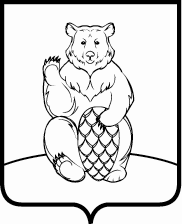 СОВЕТ ДЕПУТАТОВПОСЕЛЕНИЯ МИХАЙЛОВО-ЯРЦЕВСКОЕ В ГОРОДЕ МОСКВЕР Е Ш Е Н И Е15 августа 2019г.                                                                                                        №4/7О согласовании изменений характеристик объектов дорожного хозяйства поселения Михайлово-ЯрцевскоеВ соответствии с Федеральным законом от 06.10.2003 №131-ФЗ «Об общих принципах организации местного самоуправления в Российской Федерации», Законом города Москвы от 06.11.2002 №56 «Об организации местного самоуправления в городе Москве», Уставом муниципального образования поселение Михайлово-Ярцевское, в целях приведения в соответствие данных бухгалтерского учета на объекты дорожного хозяйства поселения Михайлово-Ярцевское, а также на основании данных паспортов объектов дорожного хозяйства, заслушав и обсудив информацию, представленную заместителем главы администрации Токаревой С.А.,Совет депутатов поселения Михайлово-Ярцевское,РЕШИЛ:1. Согласовать изменения характеристик объектов дорожного хозяйства поселения Михайлово-Ярцевское согласно приложению к настоящему решению.2. Настоящее решение вступает в силу со дня принятия.3. Разместить настоящее решение на официальном сайте администрации поселения Михайлово-Ярцевское в городе Москве в информационно-телекоммуникационной сети Интернет.4. Контроль за выполнением настоящего решения возложить на Главу поселения Михайлово-Ярцевское Г.К. Загорского.Глава поселения					Г.К.ЗагорскийПеречень объектов дорожного хозяйства поселения Михайлово-Ярцевское№ п/пНаименование дорогидо/после измененияНаименование дорогидо/после измененияХарактеристики до/после измененияХарактеристики до/после изменения1д.Акулово. ДорогаДорога местного значения. д.АкуловоПротяженность (м/п)-1635Общая площадь (м2)-9889Площадь проезжей части (м2)-0Площадь обочины (м2) -4685,2Площадь тротуаров (м2)-0Площадь бортового камня (м2)-0Асфальтобетон -2483,6 кв.м.; грунт -2463,5 кв.м., цементобетон -256,9 кв.м.Протяженность (м/п)-1635Общая площадь (м2)-9889Площадь проезжей части (м2)-5204Площадь обочины (м2) -4685Площадь тротуаров (м2)-0Площадь бортового камня (м2)-0 Асфальтобетон – 1280 кв.м; грунт – 2910 кв.м, асфальтобетонная крошка – 1014 кв.м, иное - 19,20 кв.м2д.Дешино. Дорога от д.1 до р.ПахраДорога местного значения. д.Дешино. Дорога от д.1 до р.ПахраПротяженность (м/п)-2237Общая площадь (м2)-13976Площадь проезжей части (м2)-0Площадь обочины (м2) -5781Площадь тротуаров (м2)-0Площадь бортового камня (м2)-0Асфальтобетон -2838 кв.м.; грунт -4549 кв.м., щебень -808 кв.м.Протяженность (м/п)-2203,60Общая площадь (м2)-13975,62Площадь проезжей части (м2)-8194,82Площадь обочины (м2) -5780,80Площадь тротуаров (м2)-0Площадь бортового камня (м2)-0Асфальтобетон – 4398,50 кв.м, грунт – 2035,22 кв.м, асфальтобетонная крошка – 1761,10 кв.м3д.Дешино. Дорога от ММК до д.55Дорога местного значения. д.Дешино. Дорога от ММК до д.55Протяженность (м/п)- 1342Общая площадь (м2)- 7762Площадь проезжей части (м2)-0Площадь обочины (м2) -2723,3Площадь тротуаров (м2)-0Площадь бортового камня (м2)-50Асфальтобетон - 2969,35 кв.м.; грунт -  420,4 кв.м., цементобетон - 1648,44 кв.мПротяженность (м/п)- 1341,80Общая площадь (м2)- 7761,91Площадь проезжей части (м2)- 5038,11Площадь обочины (м2) -2723,80Площадь тротуаров (м2)-0Площадь бортового камня (м2)-50Асфальтобетон – 4123,51 кв.м, плиты (ц/б) – 914,60 кв.м4д.Дровнино. Дорога ул.ЦентральнаяДорога местного значения. д.Дровнино, ул.ЦентральнаяПротяженность (м/п)- 2284Общая площадь (м2)- 12672Площадь проезжей части (м2)-0Площадь обочины (м2) -4001Площадь тротуаров (м2)-0Площадь бортового камня (м2)-133Асф.бетон - 6324кв.м.; грунт - 2341кв.м.Протяженность (м/п)- 2284Общая площадь (м2)- 12672,01Площадь проезжей части (м2)- 8671,01Площадь обочины (м2) -4001Площадь тротуаров (м2)-0Площадь бортового камня (м2)-133Асфальтобетон – 8230,01 кв.м., грунт – 441,00 кв.м.5д. Дровнино. Дорога к СНТ "Красная Пахра"Дорога местного значения. д.Дровнино. Дорога к СНТ "Красная Пахра"Протяженность (м/п)- 57Общая площадь (м2)- 226Площадь проезжей части (м2)-180Площадь обочины (м2) -46Площадь тротуаров (м2)-0Площадь бортового камня (м2)-0Покрытие асфальто-бетонная крошкаПротяженность (м/п)- 57Общая площадь (м2)- 226Площадь проезжей части (м2)-180Площадь обочины (м2) - 46Площадь тротуаров (м2)-0Площадь бортового камня (м2)-0Асфальтобетон – 180,00 кв.м.6д.Дровнино. Дорога от д.1 до д.61Дорога местного значения. д.Дровнино. Дорога от д.1 до д.61Протяженность (м/п)- 2723Общая площадь (м2)- 17615Площадь проезжей части (м2)-0Площадь обочины (м2) -6448Площадь тротуаров (м2)-0Площадь бортового камня (м2)-16 Асф.бетон - 7722кв.м.; грунт - 1902кв.м., цементобетон -1205кв.м.,асф.крошка-338кв.м. Протяженность (м/п)- 2640Общая площадь (м2)- 17614,97Площадь проезжей части (м2)-11166,97Площадь обочины (м2) -6448Площадь тротуаров (м2)-0Площадь бортового камня (м2)-16Асфальтобетон – 8133,07 кв.м., плиты (ц/б) – 857,90 кв.м., асфальтобетонная крошка – 2176,00 кв.м.7д.Заболотье. ДорогаДорога местного значения. д.ЗаболотьеПротяженность (м/п)- 875Общая площадь (м2)- 5123Площадь проезжей части (м2)-0Площадь обочины (м2) -2500Площадь тротуаров (м2)-0Площадь бортового камня (м2)-16 Цементобетон - 700 кв.м.; грунт - 842,35 кв.м., щебень-1081 кв.м.Протяженность (м/п)- 874,90Общая площадь (м2)- 5123,72Площадь проезжей части (м2)-2623,42Площадь обочины (м2) -2500,30Площадь тротуаров (м2)-0Площадь бортового камня (м2)-0 Асфальтобетон – 2623,42 кв.м.8д.Исаково. ДорогаДорога местного значения. д.ИсаковоПротяженность (м/п)- 1795Общая площадь (м2)- 13428Площадь проезжей части (м2)-0Площадь обочины (м2) -4879,8Площадь тротуаров (м2)-0Площадь бортового камня (м2)-0Асфальтобетон-7777,5кв.м.; цементобетон - 73,8 кв.м.; грунт - 696,9 кв.м.Протяженность (м/п)- 1789,80Общая площадь (м2)- 13360,90Площадь проезжей части (м2)-8504Площадь обочины (м2) -4856,90Площадь тротуаров (м2)-0Площадь бортового камня (м2)-0Асфальтобетон – 7519,90 кв.м, плиты (ц/б) – 765,90 кв.м., асфальтобетонная крошка – 218,90 кв.м.9д.Исаково, ул.Исаково-2. ДорогаДорога местного значения. д.Исаково, ул.Исаково-2Протяженность (м/п)- 2676Общая площадь (м2)- 16531Площадь проезжей части (м2)-0Площадь обочины (м2) -6548Площадь тротуаров (м2)-0Площадь бортового камня (м2)-0Асфальтобетон-3524,1кв.м.;цементобетон - 233,4 кв.м.; грунт -4517 кв.м., асф.крошка-1708 кв.м.Протяженность (м/п)- 2676Общая площадь (м2)- 16531Площадь проезжей части (м2)-9983Площадь обочины (м2) -6548Площадь тротуаров (м2)-0Площадь бортового камня (м2)-0Асфальтобетон – 4826,60кв.м., асфальтобетонная крошка – 5156,40кв.м.10д.Исаково, ул.Исаково-3. ДорогаДорога местного значения. д.Исаково, ул.Исаково-3Протяженность (м/п)- 1750Общая площадь (м2)- 10292Площадь проезжей части (м2)-0Площадь обочины (м2) -4293Площадь тротуаров (м2)-0Площадь бортового камня (м2)-2Асфальтобетон-231,5кв.м;цементобетон -824,9кв.м; грунт -3259,5кв.м, асф.крошка-390,3 кв.м, щебень-1293,2кв.мПротяженность (м/п)- 1750Общая площадь (м2)- 10292Площадь проезжей части (м2)-5999Площадь обочины (м2) -4293Площадь тротуаров (м2)-0Площадь бортового камня (м2)-2Асфальтобетон-5349,31кв.м; цементобетон -0кв.м; грунт -0кв.м, асф.крошка-649,69 кв.м, щебень-0кв.м11д.Исаково, Дорога ул.Исаково-2 от уч.285 до уч.129Дорога местного значения. д.Исаково. Дорога ул.Исаково-2 от уч.285 до уч.129Протяженность (м/п)- 1750Общая площадь (м2)- 10292Площадь проезжей части (м2)-0Площадь обочины (м2) -4293Площадь тротуаров (м2)-0Площадь бортового камня (м2)-2Асфальтобетон-231,5кв.м; цементобетон -824,9кв.м; грунт -3259,5кв.м, асф.крошка-390,3 кв.м, щебень-1293,2кв.мПротяженность (м/п)- 454Общая площадь (м2)- 2294,80Площадь проезжей части (м2)-1205,80Площадь обочины (м2) -1050Площадь тротуаров (м2)-39Площадь бортового камня (м2)-0Асфальтобетон – 1205,80 кв.м.12д.Конаково. Дорога ул.Конаково-1Дорога местного значения. д.Конаково, ул.Конаково-1Протяженность (м/п)- 789Общая площадь (м2)- 4529Площадь проезжей части (м2)-0Площадь обочины (м2) -2210Площадь тротуаров (м2)-0Площадь бортового камня (м2)-0Грунт -2319кв.мПротяженность (м/п)- 788,70Общая площадь (м2)- 4528,70Площадь проезжей части (м2)-2318,70Площадь обочины (м2) -2210Площадь тротуаров (м2)-0Площадь бортового камня (м2)-0Асфальтобетон – 1515 кв.м., асфальтобетонная крошка – 803,70 кв.м.13д.Конаково. Дорога ул.Конаково-2Дорога местного значения. д.Конаково, ул.Конаково-2Протяженность (м/п)- 1047Общая площадь (м2)- 6783Площадь проезжей части (м2)-0Площадь обочины (м2) -3078Площадь тротуаров (м2)-0Площадь бортового камня (м2)-0Грунт -3705кв.м.Протяженность (м/п)- 1287,4Общая площадь (м2)- 5746Площадь проезжей части (м2)-4483,6Площадь обочины (м2) -1262,4Площадь тротуаров (м2)-0Площадь бортового камня (м2)-0Асфальтобетонная крошка – 4483,6 кв.м.14д.Конаково. Дорога ул.ПолянкаДорога местного значения. д.Конаково, ул.ПолянкаПротяженность (м/п)- 2169Общая площадь (м2)- 12564Площадь проезжей части (м2)-0Площадь обочины (м2) -5941Площадь тротуаров (м2)-0Площадь бортового камня (м2)-0Асф.крошка -2963кв.м.; грунт -3660кв.м.Протяженность (м/п)- 2168,70Общая площадь (м2)- 12564,07Площадь проезжей части (м2)-6622,87Площадь обочины (м2) -5941,20Площадь тротуаров (м2)-0Площадь бортового камня (м2)-0Грунт – 3659,47 кв.м., асфальтобетонная крошка – 2963,40 кв.м.15д.Конаково. Дорога от ММК до д.1Дорога местного значения. д.Конаково. Дорога от ММК до д.1Протяженность (м/п)- 2771Общая площадь (м2)- 17397Площадь проезжей части (м2)-0Площадь обочины (м2) -7730Площадь тротуаров (м2)-0Площадь бортового камня (м2)-0 Асфальтобетон -5000кв.м.; грунт -4667кв.м.Протяженность (м/п)- 2771,10Общая площадь (м2)- 17397,10Площадь проезжей части (м2)-9667,40Площадь обочины (м2) -7729,70Площадь тротуаров (м2)-0Площадь бортового камня (м2)-0Асфальтобетон – 9667,40 кв.м.16д.Лужки. ДорогаДорога местного значения. д.ЛужкиПротяженность (м/п)- 2771Общая площадь (м2)- 17397Площадь проезжей части (м2)-0Площадь обочины (м2) -7730Площадь тротуаров (м2)-0Площадь бортового камня (м2)-0 Асфальтобетон -5000кв.м.; грунт -4667кв.м.Протяженность (м/п)- 1672,50Общая площадь (м2)- 11062Площадь проезжей части (м2)-6808,40Площадь обочины (м2) -4253,60Площадь тротуаров (м2)-0Площадь бортового камня (м2)-0 Асфальтобетон – 6430,34 кв.м., плиты (ц/б) – 378,06 кв.м.17д. Лужки. Дорога к КП "РАО Газпром"Дорога местного значения. д.Лужки. Дорога к КП "РАО Газпром"Протяженность (м/п)- 417Общая площадь (м2)- 2468Площадь проезжей части (м2)-2043Площадь обочины (м2) -425Площадь тротуаров (м2)-0Площадь бортового камня (м2)-0Протяженность (м/п)- 417Общая площадь (м2)- 2468Площадь проезжей части (м2)-2043Площадь обочины (м2) -425Площадь тротуаров (м2)-0Площадь бортового камня (м2)-0 Асфальтобетон – 2043,00 кв.м.18д.Новомихайловское.Дорога от "ММК-ШЛ-Михайловское-Секерино" до д.1 д.ИсаковоДорога местного значения. д.Новомихайловское. Дорога от "ММК-Шишкин Лес-Михайловское-Секерино" до д.1 д.ИсаковоПротяженность (м/п)- 2069Общая площадь (м2)- 13027Площадь проезжей части (м2)-0Площадь обочины (м2) -5107Площадь тротуаров (м2)-0Площадь бортового камня (м2)-0 Асфальтобетон-3579кв.м.;цементобетон - 2286 кв.м.; грунт -2055 кв.мПротяженность (м/п)- 2069Общая площадь (м2)- 13027Площадь проезжей части (м2)-7920Площадь обочины (м2) -5107Площадь тротуаров (м2)-0Площадь бортового камня (м2)-0 Асфальтобетон – 7920,00 кв.м.19д.Новомихайловское. Дорога от "ММК-ШЛ-Михайловское-Секерино" до д.2 д.НовомихайловскоеДорога местного значения. д.Новомихайловское. Дорога от "ММК-Шишкин Лес-Михайловское-Секерино" до д.2 д.НовомихайловскоеПротяженность (м/п)- 166Общая площадь (м2)- 1087Площадь проезжей части (м2)-0Площадь обочины (м2) -450,1Площадь тротуаров (м2)-0Площадь бортового камня (м2)-0 Асфальтовая крошка- 636,7 кв.м.Протяженность (м/п)- 166Общая площадь (м2)- 1086,70Площадь проезжей части (м2)-636,70Площадь обочины (м2) -450Площадь тротуаров (м2)-0Площадь бортового камня (м2)-0 Асфальтобетон – 636,70 кв.м.20д.Новомихайловское. Дорога от "ММК-ШЛ-Михайловское-Секерино" до р.ПахраДорога местного значения. д.Новомихайловское. Дорога от "ММК-Шишкин Лес-Михайловское-Секерино" до р.ПахраПротяженность (м/п)- 342Общая площадь (м2)- 2207Площадь проезжей части (м2)-0Площадь обочины (м2) -916,6Площадь тротуаров (м2)-0Площадь бортового камня (м2)-0Грунт -1290,3 кв.м.Протяженность (м/п)- 311Общая площадь (м2)- 2206,90 Площадь проезжей части (м2)-1946Площадь обочины (м2) -239,3Площадь тротуаров (м2)-278,7Площадь бортового камня (м2)-371,1Асфальтобетон – 1946 кв.м.21д.Новомихайловское. Дорога от д.19 пос.Шишкин Лес до д.61А д.НовомихайловскоеДорога местного значения. д.Новомихайловское. Дорога от д.19 пос. Шишкини Лес до д.61А д.НовомихайловскоеПротяженность (м/п)- 207Общая площадь (м2)- 1342Площадь проезжей части (м2)-0Площадь обочины (м2) -613Площадь тротуаров (м2)-0Площадь бортового камня (м2)-0 Асфальтобетон – 729 кв.м.Протяженность (м/п)- 207Общая площадь (м2)- 1342Площадь проезжей части (м2)-729Площадь обочины (м2) -613Площадь тротуаров (м2)-0Площадь бортового камня (м2)-0 Асфальтобетон – 729,00 кв.м.22д.Пудово-Сипягино. Дорога от д.7 до д.21Дорога местного значения. д.Пудово-Сипягино. Дорога от д.7 до д.21Протяженность (м/п)- 345Общая площадь (м2)- 2100Площадь проезжей части (м2)-0Площадь обочины (м2) -977Площадь тротуаров (м2)-0Площадь бортового камня (м2)-0Грунт -568,1кв.м., цементобетон -555,1 кв.м.Протяженность (м/п)- 1776,9Общая площадь (м2)- 7139,5Площадь проезжей части (м2)-5453,9Площадь обочины (м2) -1685,6Площадь тротуаров (м2)-0Площадь бортового камня (м2)-0Асфальтобетон – 1190,7 кв.м., плиты (ц/б) – 2134,1 кв.м., асфальтобетонная крошка – 2129,1 кв.м.23д.Пудово-Сипягино.Дорога от уч.38 до уч.24Дорога местного значения. д.Пудово-Сипягино. Дорога от уч.38 до уч.24Протяженность (м/п)- 195Общая площадь (м2)- 1036Площадь проезжей части (м2)-453,7Площадь обочины (м2) -582,3Площадь тротуаров (м2)-0Площадь бортового камня (м2)-0 Грунт 354,5 кв.м., цементо-бетон 99,2 кв.м.Протяженность (м/п)- 195Общая площадь (м2)- 1036Площадь проезжей части (м2)-453,70Площадь обочины (м2) -582,30Площадь тротуаров (м2)-0Площадь бортового камня (м2)-0 Асфальтобетон – 453,70 кв.м24д.Пудово-Сипягино.Дорога от уч.55 до уч.32Дорога местного значения. д.Пудово-Сипягино. Дорога от уч.55 до уч.32Протяженность (м/п)- 100Общая площадь (м2)- 565Площадь проезжей части (м2)-276,1Площадь обочины (м2) -289,2Площадь тротуаров (м2)-0Площадь бортового камня (м2)-0 Грунт 251,5 кв.м, цементо-бетон 24,6 кв.м.Протяженность (м/п)- 100Общая площадь (м2)- 565,30Площадь проезжей части (м2)-276,1Площадь обочины (м2) -289,2Площадь тротуаров (м2)-0Площадь бортового камня (м2)-0 Асфальтобетон – 276,10 кв.м25д.Сенькино-Секерино.Дорога ул.Секерино-3Дорога местного значения. д.Сенькино-Секерино, ул.Секерино-3Протяженность (м/п)- 1205Общая площадь (м2)- 6596Площадь проезжей части (м2)-0Площадь обочины (м2) -2940Площадь тротуаров (м2)-0Площадь бортового камня (м2)-0 Грунт-3496кв.м., цементобетон-160кв.мПротяженность (м/п)- 1205Общая площадь (м2)- 6596,43Площадь проезжей части (м2)-3655,43Площадь обочины (м2) -2941,00 Площадь тротуаров (м2)-0Площадь бортового камня (м2)-0 Плиты (ц/б)-159,58кв.м Асфальтобетонная крошка – 3495,85 кв.м26д.Сенькино-Секерино.Дорога ул.Сенькино-2Дорога местного значения. д.Сенькино-Секерино, ул.Сенькино-2Протяженность (м/п)- 2464Общая площадь (м2)- 16344Площадь проезжей части (м2)-0Площадь обочины (м2) -6876Площадь тротуаров (м2)-0Площадь бортового камня (м2)-0 Асф.бетон-7238кв.м,грунт 591 кв.м, цементобетон 1639кв.м.Протяженность (м/п)- 2575,80Общая площадь (м2)- 16344,12Площадь проезжей части (м2)-9468,02Площадь обочины (м2) -6876,10Площадь тротуаров (м2)-0Площадь бортового камня (м2)-0 Асфальтобетон – 9468,02 кв.м27д.Сенькино-Секерино.Дорога ул.Сенькино-3Дорога местного значения. д.Сенькино-Секерино, ул.Сенькино-3Протяженность (м/п)- 1213Общая площадь (м2)- 7118Площадь проезжей части (м2)-0Площадь обочины (м2) -3193Площадь тротуаров (м2)-0Площадь бортового камня (м2)-0 Асфальтобетон- 2788кв.м., грунт-1137кв.мПротяженность (м/п)- 1212,70Общая площадь (м2)- 7117,73Площадь проезжей части (м2)-3924,93Площадь обочины (м2) -3192,80Площадь тротуаров (м2)-0Площадь бортового камня (м2)-0 Асфальтобетон – 2788, кв.м, грунт – 1136,93 кв.м28д.Сенькино-Секерино.Дорога ул.Сенькино-4Дорога местного значения. д.Сенькино-Секерино, ул.Сенькино-4Протяженность (м/п)- 1632Общая площадь (м2)- 9932Площадь проезжей части (м2)-0Площадь обочины (м2) -3921Площадь тротуаров (м2)-0Площадь бортового камня (м2)-30 Асфальтобетон- 3871,45кв.м., грунт-1975,5кв.м, цементобетон-164,2кв.м.Протяженность (м/п)- 1615,50Общая площадь (м2)- 9884,78Площадь проезжей части (м2)-5932,08Площадь обочины (м2) -3952,70Площадь тротуаров (м2)-0Площадь бортового камня (м2)-10 Асфальтобетон – 1342,71 кв.м, плиты (ц/б) – 114,60 кв.м, грунт – 1975,46 кв.м, асфальтобетонная крошка – 2499,31 кв.м29д.Сенькино-Секерино. Дорога от д.10 до д.17Дорога местного значения. д.Сенькино-Секерино. Дорога от д.10 до д.17Протяженность (м/п)- 437Общая площадь (м2)- 2755Площадь проезжей части (м2)-0Площадь обочины (м2) -1196Площадь тротуаров (м2)-0Площадь бортового камня (м2)-0 Асфальтобетон – 1558,5 кв.м.Протяженность (м/п)- 432,20Общая площадь (м2)- 2700,08Площадь проезжей части (м2)-1520,48Площадь обочины (м2) -1179,60Площадь тротуаров (м2)-0Площадь бортового камня (м2)-0 Асфальтобетон – 1520,48 кв.м30д.Сенькино-Секерино. Дорога от д.161 до д.1Дорога местного значения. д.Сенькино-Секерино. Дорога от д.161 до д.1Протяженность (м/п)- 990Общая площадь (м2)- 7424Площадь проезжей части (м2)-0Площадь обочины (м2) -2720Площадь тротуаров (м2)-0Площадь бортового камня (м2)-0 Асфальтобетон – 4389 кв.м.; грунт-315кв.м.Протяженность (м/п)- 979,70Общая площадь (м2)- 7341,06Площадь проезжей части (м2)-4651,36Площадь обочины (м2) -2689,70Площадь тротуаров (м2)-0Площадь бортового камня (м2)-0 Асфальтобетон – 4335,80 кв.м, грунт – 315,56 кв.м31д.Сенькино-Секерино.Дорога от д.23 до УЗТП-7Дорога местного значения. д.Сенькино-Секерино. Дорога от д.23 до УЗТП-7Протяженность (м/п)- 2706Общая площадь (м2)- 18476Площадь проезжей части (м2)-0Площадь обочины (м2) -6986Площадь тротуаров (м2)-0Площадь бортового камня (м2)-0 Асф.бетон-8371кв.м,грунт-1317кв.м., цем.бетон-1802кв.мПротяженность (м/п)- 2705,90Общая площадь (м2)- 18476,16Площадь проезжей части (м2)-11491,06Площадь обочины (м2) -6985,10Площадь тротуаров (м2)-0Площадь бортового камня (м2)-0 Асфальтобетон – 6866,41 кв.м, плиты (ц/б) – 742,90 кв.м, асфальтобетонная крошка – 3881,75 кв.м32д.Сенькино-Секерино.Дорога от д.35 до д.121Дорога местного значения. д.Сенькино-Секерино. Дорога от д.35 до д.121Протяженность (м/п)- 1124Общая площадь (м2)- 7417Площадь проезжей части (м2)-0Площадь обочины (м2) -379Площадь тротуаров (м2)-0Площадь бортового камня (м2)-207 Асфальтобетон – 6336 кв.м; цем.бетон-702кв.м.Протяженность (м/п)- 1115,10 Общая площадь (м2)- 7272,70Площадь проезжей части (м2)-6906,90Площадь обочины (м2) -365,80Площадь тротуаров (м2)-0Площадь бортового камня (м2)-207 Асфальтобетон – 5633,47 кв.м, плиты (ц/б) – 702,33 кв.м, грунт – 571,10 кв.м33д.Сенькино-Секерино.Дорога от д.56 до д.72Дорога местного значения. д.Сенькино-Секерино. Дорога от д.56 до д.72Протяженность (м/п)- 675Общая площадь (м2)- 4204Площадь проезжей части (м2)-0Площадь обочины (м2) -1736Площадь тротуаров (м2)-0Площадь бортового камня (м2)-0 Асфальтобетон – 1798кв.м; цем.бетон-240кв.м.;грунт-430кв.м.Протяженность (м/п)- 675Общая площадь (м2)- 4204,01Площадь проезжей части (м2)-2468,01Площадь обочины (м2) -1736Площадь тротуаров (м2)-0Площадь бортового камня (м2)-0 Асфальтобетон – 1935,81 кв.м, асфальтобетонная крошка – 532,20 кв.м34д.Сенькино-Секерино.Дорога ул.Сенькино-2, от уч.33 до уч.73Дорога местного значения. д.Сенькино-Секерино. Дорога ул.Сенькино-2, от уч.33 до уч.73Протяженность (м/п)- 197Общая площадь (м2)- 1137Площадь проезжей части (м2)-0Площадь обочины (м2) -481,4Площадь тротуаров (м2)-0Площадь бортового камня (м2)-0 Грунт- 655,60 кв.мПротяженность (м/п)- 191,20Общая площадь (м2)- 1098,56Площадь проезжей части (м2)-635,56Площадь обочины (м2) -463Площадь тротуаров (м2)-0Площадь бортового камня (м2)-0 Асфальтобетон – 635,56 кв.м35д.Сенькино-Секерино.Дорога ул.Сенькино-2 от уч.35 до уч. 44Дорога местного значения. д.Сенькино-Секерино. Дорога ул.Сенькино-2, от уч.35 до уч.44Протяженность (м/п)- 132Общая площадь (м2)- 738Площадь проезжей части (м2)-0Площадь обочины (м2) -355Площадь тротуаров (м2)-0Площадь бортового камня (м2)-0 Грунт- 383,2 кв.мПротяженность (м/п)- 126,90Общая площадь (м2)- 689,48Площадь проезжей части (м2)-351,28Площадь обочины (м2) -338,20Площадь тротуаров (м2)-0Площадь бортового камня (м2)-0 Асфальтобетон – 351,28 кв.м36д.Сенькино-Секерино.Дорога ул.Сенькино-2 от уч.67 до уч.25Дорога местного значения. д.Сенькино-Секерино. Дорога ул.Сенькино-2, от уч.67 до уч.25Протяженность (м/п)- 233Общая площадь (м2)- 1347Площадь проезжей части (м2)-0Площадь обочины (м2) -599,8Площадь тротуаров (м2)-0Площадь бортового камня (м2)-0 Грунт- 747,4 кв.мПротяженность (м/п)- 233,30Общая площадь (м2)- 1347,16Площадь проезжей части (м2)-747,36Площадь обочины (м2) -599,80Площадь тротуаров (м2)-0Площадь бортового камня (м2)-0 Асфальтобетон – 747,36 кв.м37д.Терехово.Дорога пер. Огородный от уч.52 до "ММК-Терехово"Дорога местного значения. д.Терехово, пер.Огородный, от уч.52 до "ММК-Терехово"Протяженность (м/п)- 101Общая площадь (м2)- 304Площадь проезжей части (м2)-0Площадь обочины (м2) -0Площадь тротуаров (м2)-0Площадь бортового камня (м2)-0 Грунт- 303,93Протяженность (м/п)- 100,50Общая площадь (м2)- 303,93Площадь проезжей части (м2)-303,93Площадь обочины (м2) -0Площадь тротуаров (м2)-0Площадь бортового камня (м2)-0 Асфальтобетон – 303,93 кв.м38д.Терехово.Дорога пер. Цветочный от уч.320 до "ММК-Терехово"Дорога местного значения. д.Терехово, пер.Цветочный, от уч.320 до "ММК-Терехово"Протяженность (м/п)- 101Общая площадь (м2)- 293Площадь проезжей части (м2)-0Площадь обочины (м2) -0Площадь тротуаров (м2)-0Площадь бортового камня (м2)-0 Грунт 293,00 кв.мПротяженность (м/п)- 101,30Общая площадь (м2)- 292,95Площадь проезжей части (м2)-292,95Площадь обочины (м2) -0Площадь тротуаров (м2)-0Площадь бортового камня (м2)-0 Асфальтобетон – 292,95 кв.м39д.Терехово. Дорога, ул. Дачная от уч.43 до уч.125 д.ТереховоДорога местного значения. д.Терехово, ул. Дачная от уч.43 до уч.125 д.ТереховоПротяженность (м/п)- 612Общая площадь (м2)- 3877Площадь проезжей части (м2)-0Площадь обочины (м2) -1677Площадь тротуаров (м2)-0Площадь бортового камня (м2)-0 Асфальтобетон – 2200,4 кв.м.Протяженность (м/п)- 612,30Общая площадь (м2)- 3877,13Площадь проезжей части (м2)-2200,43Площадь обочины (м2) -1676,70Площадь тротуаров (м2)-0Площадь бортового камня (м2)-0 Асфальтобетон– 2200,43 кв.м40д.Терехово.Дорога пер. Березовая от уч.316 до "ММК-Терехово"Дорога местного значения. д.Терехово, ул.Березовая, от уч.316 до "ММК-Терехово"Протяженность (м/п)- 172Общая площадь (м2)- 461Площадь проезжей части (м2)-0Площадь обочины (м2) -0Площадь тротуаров (м2)-0Площадь бортового камня (м2)-0 Грунт 461,23 кв.мПротяженность (м/п)- 171,50Общая площадь (м2)- 461,23Площадь проезжей части (м2)-461,23Площадь обочины (м2) -0Площадь тротуаров (м2)-0Площадь бортового камня (м2)-0 Асфальтобетон – 461,23 кв.м41д.Терехово.Дорога ул. Садовая от уч.139 до уч.173Дорога местного значения. д.Терехово, ул.Садовая, от уч.139 до уч.173Протяженность (м/п)- 196Общая площадь (м2)- 746Площадь проезжей части (м2)-0Площадь обочины (м2) -0Площадь тротуаров (м2)-0Площадь бортового камня (м2)-0 Грунт 746,20 кв.мПротяженность (м/п)- 195,50Общая площадь (м2)- 746,20Площадь проезжей части (м2)-746,20Площадь обочины (м2) -0Площадь тротуаров (м2)-0Площадь бортового камня (м2)-0 Асфальтобетон – 746,20 кв.м42д.Терехово.Дорога ул. Садовая от уч.296 до уч.222Дорога местного значения. д.Терехово, ул.Садовая, от уч.296 до уч.222Протяженность (м/п)- 198Общая площадь (м2)- 518Площадь проезжей части (м2)-0Площадь обочины (м2) -0Площадь тротуаров (м2)-0Площадь бортового камня (м2)-0 Грунт 518,4 кв.мПротяженность (м/п)- 198,30Общая площадь (м2)- 518,41Площадь проезжей части (м2)-518,41Площадь обочины (м2) -0Площадь тротуаров (м2)-0Площадь бортового камня (м2)-0 Асфальтобетон – 518,41 кв.м43д.Терехово.Дорога ул.Терехово-2Дорога местного значения. д.Терехово, ул.Терехово-2Протяженность (м/п)- 1226Общая площадь (м2)- 7644Площадь проезжей части (м2)-0Площадь обочины (м2) -0Площадь тротуаров (м2)-0Площадь бортового камня (м2)-0 Грунт- 1777кв.м, асфальтобетон-2353кв.м.Протяженность (м/п)- 1225,90Общая площадь (м2)- 7644,60Площадь проезжей части (м2)-4130,20Площадь обочины (м2) -3514,40Площадь тротуаров (м2)-0Площадь бортового камня (м2)-0 Асфальтобетонная крошка – 4130,20 кв.м44д.Терехово.Дорога от "ММК-Терехово" д.1 до ул.ДачнаяДорога местного значения. д.Терехово. Дорога от "ММК-Терехово" д.1 до ул.ДачнаяПротяженность (м/п)- 1475Общая площадь (м2)- 10369Площадь проезжей части (м2)-0Площадь обочины (м2) -4497Площадь тротуаров (м2)-0Площадь бортового камня (м2)-0 Грунт- 1066кв.м, асфальтобетон-3120кв.м., цементобетон-1686кв.м.Протяженность (м/п)- 1644,70Общая площадь (м2)- 10200,45Площадь проезжей части (м2)-5759,45Площадь обочины (м2) -4441Площадь тротуаров (м2)-0Площадь бортового камня (м2)-0 Асфальтобетон – 5759,45 кв.м45д.Терехово.Дорога от уч.151 до "ММК-Терехово"Дорога местного значения. д.Терехово. Дорога от уч.151 до "ММК-Терехово"Протяженность (м/п)- 80Общая площадь (м2)- 272Площадь проезжей части (м2)-0Площадь обочины (м2) -0Площадь тротуаров (м2)-0Площадь бортового камня (м2)-0 Грунт- 271,7 кв.мПротяженность (м/п)- 80,10Общая площадь (м2)- 271,68Площадь проезжей части (м2)-271,68Площадь обочины (м2) -0Площадь тротуаров (м2)-0Площадь бортового камня (м2)-0 Асфальтобетон – 271,68 кв.м46д.Терехово.Дорога от уч.93 до "ММК-Терехово"Дорога местного значения. д.Терехово. Дорога от уч.93 до "ММК-Терехово"Протяженность (м/п)- 102Общая площадь (м2)- 269Площадь проезжей части (м2)-0Площадь обочины (м2) -0Площадь тротуаров (м2)-0Площадь бортового камня (м2)-0 Грунт- 268,7 кв.мПротяженность (м/п)- 102,30Общая площадь (м2)- 268,66Площадь проезжей части (м2)-268,66Площадь обочины (м2) -0Площадь тротуаров (м2)-0Площадь бортового камня (м2)-0 Асфальтобетон – 268,66 кв.м47д.Ярцево. Дорога ул.Ярцевские ПоляныДорога местного значения. д.Ярцево, ул.Ярцевские ПоляныПротяженность (м/п)- 3620Общая площадь (м2)- 22067Площадь проезжей части (м2)-0Площадь обочины (м2) -10435Площадь тротуаров (м2)-0Площадь бортового камня (м2)-0 Грунт- 11632,0 кв.мПротяженность (м/п)- 3620Общая площадь (м2)- 22067,01Площадь проезжей части (м2)-11632,11Площадь обочины (м2) -10434,90Площадь тротуаров (м2)-0Площадь бортового камня (м2)-0 Асфальтобетон – 11632,11 кв.м48д.Ярцево. Дорога "д.Ярцево-д.Заболотье-д.Пудово-Сипягино"Дорога местного значения. д.Ярцево. Дорога "д.Ярцево-д.Заболотье-д.Пудово-Сипягино"Протяженность (м/п)- 3439Общая площадь (м2)- 23237Площадь проезжей части (м2)-0Площадь обочины (м2) -10232Площадь тротуаров (м2)-0Площадь бортового камня (м2)-0 Асфальтобетон – 45,6 кв.м.; цементобетон – 8708,9 кв.м.; грунт – 4250,9 кв.м.Протяженность (м/п)- 3434,10Общая площадь (м2)- 23169,26Площадь проезжей части (м2)-12955,16Площадь обочины (м2) -10214,10Площадь тротуаров (м2)-0Площадь бортового камня (м2)-0 Асфальтобетон – 12955,16 кв.м49д.Ярцево. Дорога от д.26 до д.38Дорога местного значения. д.Ярцево. Дорога от д.26 до д.38Протяженность (м/п)- 679Общая площадь (м2)- 4120Площадь проезжей части (м2)-0Площадь обочины (м2) -1970Площадь тротуаров (м2)-0Площадь бортового камня (м2)-0 Грунт- 2150 кв.мПротяженность (м/п)- 675Общая площадь (м2)- 4120,06Площадь проезжей части (м2)-2150,36Площадь обочины (м2) -1969,70Площадь тротуаров (м2)-0Площадь бортового камня (м2)-0 Асфальтобетон – 2150,36 кв.м50д.Ярцево.Дорога от д.56 до уч.342Дорога местного значения. д.Ярцево. Дорога от д.56 до уч.342Протяженность (м/п)- 488Общая площадь (м2)- 3032Площадь проезжей части (м2)-0Площадь обочины (м2) -1455,6Площадь тротуаров (м2)-0Площадь бортового камня (м2)-0 Грунт 1575,9 кв.мПротяженность (м/п)- 487,80Общая площадь (м2)- 3031,50Площадь проезжей части (м2)-1575,90Площадь обочины (м2) -1455,60Площадь тротуаров (м2)-0Площадь бортового камня (м2)-0 Асфальтобетон – 1575,90 кв.м51д.Ярцево.Дорога от д.98 до д.87Дорога местного значения. д.Ярцево. Дорога от д.98 до д.87Протяженность (м/п)- 296Общая площадь (м2)- 1762Площадь проезжей части (м2)-0Площадь обочины (м2) -587Площадь тротуаров (м2)-0Площадь бортового камня (м2)-0 Асфальтобетон - 230кв.м, грунт-675 кв.м.Протяженность (м/п)- 295,70Общая площадь (м2)- 1762,65Площадь проезжей части (м2)-905,35Площадь обочины (м2) -857,30Площадь тротуаров (м2)-0Площадь бортового камня (м2)-0 Асфальтобетон – 905,35 кв.м52д. Ярцево. Дорога от уч.342 до уч.43Дорога местного значения. д.Ярцево. Дорога от уч.342 до уч.43Протяженность (м/п)- 292,4Общая площадь (м2)- 1475,4Площадь проезжей части (м2)-1191,4Площадь обочины (м2) -284Площадь тротуаров (м2)-0Площадь бортового камня (м2)-0 ГрунтПротяженность (м/п)- 292,4Общая площадь (м2)- 1475,40Площадь проезжей части (м2)-1191,40Площадь обочины (м2) -284Площадь тротуаров (м2)-0Площадь бортового камня (м2)-0 Асфальтобетон – 1191,40 кв.м53д.Ярцево.Дорога от уч.48 до уч.33Дорога местного значения. д.Ярцево. Дорога от уч.48 до уч.33Протяженность (м/п)- 990Общая площадь (м2)- 7000Площадь проезжей части (м2)-0Площадь обочины (м2) -2843Площадь тротуаров (м2)-0Площадь бортового камня (м2)-0 Асф. бетон 4157 кв.мПротяженность (м/п)- 984,20Общая площадь (м2)- 6943Площадь проезжей части (м2)-4117,40Площадь обочины (м2) -2825,60Площадь тротуаров (м2)-0Площадь бортового камня (м2)-0 Асфальтобетон – 4117,40 кв.м54Дорога к ДК "Конверсия"Дорога местного значения. Дорога к ДК "Конверсия"Протяженность (м/п)- 969,8Общая площадь (м2)- 7484,9Площадь проезжей части (м2)-6441,6Площадь обочины (м2) -1043,3Площадь тротуаров (м2)-0Площадь бортового камня (м2)-0 АсфальтПротяженность (м/п)- 969,8Общая площадь (м2)- 7484,9Площадь проезжей части (м2)-6441,60Площадь обочины (м2) -1043,30Площадь тротуаров (м2)-0Площадь бортового камня (м2)-0 Асфальтобетон – 6320 кв.м, грунт – 121,60 кв.м55Дорога к ДСК "Заречье"Дорога местного значения. Дорога к ДСК "Заречье"Протяженность (м/п)- 116Общая площадь (м2)- 647Площадь проезжей части (м2)-531Площадь обочины (м2) -116Площадь тротуаров (м2)-0Площадь бортового камня (м2)-0 Асфальто-бетонная крошкаПротяженность (м/п)- 116Общая площадь (м2)- 647Площадь проезжей части (м2)-531Площадь обочины (м2) -116Площадь тротуаров (м2)-0Площадь бортового камня (м2)-0 Асфальтобетон – 531,00 кв.м56Дорога к ДСПК "Шишкино"Дорога местного значения. Дорога к ДСПК "Шишкино"Протяженность (м/п)- 99Общая площадь (м2)- 722Площадь проезжей части (м2)-636Площадь обочины (м2) -86Площадь тротуаров (м2)-0Площадь бортового камня (м2)-0 АсфальтПротяженность (м/п)- 99Общая площадь (м2)- 722Площадь проезжей части (м2)-636Площадь обочины (м2) -86Площадь тротуаров (м2)-0Площадь бортового камня (м2)-2 Асфальтобетон – 547,50 кв.м, асфальтобетонная крошка – 88,50 кв.м57Дорога к ЖСК "РАО Газпром"Дорога местного значения. Дорога к ЖСК "РАО Газпром"Протяженность (м/п)- 445Общая площадь (м2)- 2557Площадь проезжей части (м2)-2130Площадь обочины (м2) -427Площадь тротуаров (м2)-0Площадь бортового камня (м2)-0 АсфальтПротяженность (м/п)- 445Общая площадь (м2)- 2557Площадь проезжей части (м2)-2130Площадь обочины (м2) -427Площадь тротуаров (м2)-0Площадь бортового камня (м2)-0 Асфальтобетон – 2130,00 кв.м58Дорога к СНТ "Акулово"Дорога местного значения. Дорога к СНТ "Акулово"Протяженность (м/п)- 122Общая площадь (м2)- 581Площадь проезжей части (м2)-465Площадь обочины (м2) -116Площадь тротуаров (м2)-0Площадь бортового камня (м2)-0 Асфальто-бетоннаяПротяженность (м/п)- 122Общая площадь (м2)- 581Площадь проезжей части (м2)-465Площадь обочины (м2) -116Площадь тротуаров (м2)-0Площадь бортового камня (м2)-0 Асфальтобетон – 465,00 кв.м59Дорога к СНТ "Берёзка"Дорога местного значения. Дорога к СНТ "Березка"Протяженность (м/п)- 197Общая площадь (м2)- 790Площадь проезжей части (м2)-589Площадь обочины (м2) -201Площадь тротуаров (м2)-0Площадь бортового камня (м2)-0 Асфальто-бетонПротяженность (м/п)- 197Общая площадь (м2)- 790Площадь проезжей части (м2)-589Площадь обочины (м2) -201Площадь тротуаров (м2)-0Площадь бортового камня (м2)-0 Асфальтобетон – 589,00 кв.м60Дорога к СНТ "Музыкант"Дорога местного значения. Дорога к СНТ "Музыкант"Протяженность (м/п)- 390Общая площадь (м2)- 1504Площадь проезжей части (м2)-1127Площадь обочины (м2) -377Площадь тротуаров (м2)-0Площадь бортового камня (м2)-0 Асфальто-бетонная крошкаПротяженность (м/п)- 390Общая площадь (м2)- 1504Площадь проезжей части (м2)-1127Площадь обочины (м2) -377Площадь тротуаров (м2)-0Площадь бортового камня (м2)-0 Асфальтобетон – 1127,00 кв.м61Дорога к СНТ "Пахра"Дорога местного значения. Дорога к СНТ "Пахра"Протяженность (м/п)- 535Общая площадь (м2)- 2859Площадь проезжей части (м2)-2196Площадь обочины (м2) -663Площадь тротуаров (м2)-0Площадь бортового камня (м2)-0 Асфальто-бетонная крошкаПротяженность (м/п)- 535Общая площадь (м2)- 2859Площадь проезжей части (м2)-2196Площадь обочины (м2) -663Площадь тротуаров (м2)-0Площадь бортового камня (м2)-0 Асфальтобетон – 2196,00 кв.м62Дорога к СНТ "Полянка"Дорога местного значения. Дорога к СНТ "Полянка"Протяженность (м/п)- 29Общая площадь (м2)- 119Площадь проезжей части (м2)-90Площадь обочины (м2) -29Площадь тротуаров (м2)-0Площадь бортового камня (м2)-0 АсфальтПротяженность (м/п)- 29Общая площадь (м2)- 119Площадь проезжей части (м2)-90Площадь обочины (м2) -29Площадь тротуаров (м2)-0Площадь бортового камня (м2)-0 Асфальтобетон – 90,00 кв.м63Дорога к СНТ "Ярцево" и СНТ "Полёт"Дорога местного значения. Дорога к СНТ "Ярцево" и СНТ "Полёт"Протяженность (м/п)- 984Общая площадь (м2)- 5034Площадь проезжей части (м2)-4029Площадь обочины (м2) -1005Площадь тротуаров (м2)-0Площадь бортового камня (м2)-0АсфальтПротяженность (м/п)- 984Общая площадь (м2)- 5034Площадь проезжей части (м2)-4029Площадь обочины (м2) -1005Площадь тротуаров (м2)-0Площадь бортового камня (м2)-0 Асфальтобетон – 3962,20 кв.м, плиты (ц/б) – 66,80 кв.м64Дорога ТСЖ «Северянин»-д.Пудово-Сипягино-д.АкуловоДорога местного значения. Дорога ТСЖ "Северянин"-д.Пудово-Сипягино-д.АкуловоПротяженность (м/п)- 5326,7Общая площадь (м2)- 33148,4Площадь проезжей части (м2)-22602,2Площадь обочины (м2) -10546,2Площадь тротуаров (м2)-0Площадь бортового камня (м2)-0 АсфальтПротяженность (м/п)- 5326,70Общая площадь (м2)- 33148,4Площадь проезжей части (м2)-22602,20Площадь обочины (м2) -10546,20Площадь тротуаров (м2)-0Площадь бортового камня (м2)-0 Асфальтобетон – 22602,20 кв.м65пос. Армейский. Дорога СНТ "Металлург-1", СНТ "Металлург-2, СНТ "Красная Пахра"Дорога местного значения. пос. Армейский. Дорога СНТ "Металлург-1", СНТ "Металлург-2, СНТ "Красная Пахра"Протяженность (м/п)- 8,8Общая площадь (м2)- 140,4Площадь проезжей части (м2)-117,2Площадь обочины (м2) -23,2Площадь тротуаров (м2)-0Площадь бортового камня (м2)-0 АсфальтПротяженность (м/п)- 22,40Общая площадь (м2)- 140,4Площадь проезжей части (м2)-117,2Площадь обочины (м2) -23,2Площадь тротуаров (м2)-0Площадь бортового камня (м2)-0 Асфальтобетон – 117,20 кв.м66пос.д.о."Плесково". ДорогаДорога местного значения. пос.д.о. "Плесково"Протяженность (м/п)- 2612Общая площадь (м2)- 18162Площадь проезжей части (м2)-0Площадь обочины (м2) -7006,4Площадь тротуаров (м2)-0Площадь бортового камня (м2)-0 Асфальтобетон-7935,7кв.м.,щебень-449,8 кв.м, грунт-2770,5кв.мПротяженность (м/п)- 2612,10 Общая площадь (м2)- 18162Площадь проезжей части (м2)-11156Площадь обочины (м2) -7006Площадь тротуаров (м2)-0Площадь бортового камня (м2)-0 Асфальтобетон – 7935,70 кв.м, асфальтобетонная крошка – 3220,30 кв.м67Дорога пос.Михайловского лесничестваДорога местного значения. пос.Михайловского лесничестваПротяженность (м/п)- 768Общая площадь (м2)- 3804Площадь проезжей части (м2)-0Площадь обочины (м2) -1013Площадь тротуаров (м2)-0Площадь бортового камня (м2)-0 Цементобетон-156,2кв.мПротяженность (м/п)- 768Общая площадь (м2)- 3804Площадь проезжей части (м2)-2791Площадь обочины (м2) -1013Площадь тротуаров (м2)-0Площадь бортового камня (м2)-0 Асфальтобетон – 2791,00 кв.м68пос.Секерино. Дорога от д.1 до д.2Дорога местного значения. пос.Секерино. Дорога от д.1 до д.2Протяженность (м/п)- 231Общая площадь (м2)- 1428Площадь проезжей части (м2)-0Площадь обочины (м2) -0Площадь тротуаров (м2)-0Площадь бортового камня (м2)-60 Асфальтобетон-1428,1кв.м.Протяженность (м/п)- 226,40Общая площадь (м2)- 1392,90Площадь проезжей части (м2)-1392,90Площадь обочины (м2) -0Площадь тротуаров (м2)-0Площадь бортового камня (м2)-60 Асфальтобетон – 1392,90 кв.м69п.Шишкин Лес.Дорога ул.ЗаречнаяДорога местного значения. пос.Шишкин Лес, ул.ЗаречнаяПротяженность (м/п)- 198Общая площадь (м2)- 518Площадь проезжей части (м2)-0Площадь обочины (м2) -0Площадь тротуаров (м2)-0Площадь бортового камня (м2)-0 Грунт 518,4 кв.мПротяженность (м/п)- 2435,20Общая площадь (м2)- 14491,56Площадь проезжей части (м2)-14491,56Площадь обочины (м2) -0Площадь тротуаров (м2)-0Площадь бортового камня (м2)-233 Асфальтобетон – 14491,56 кв.м70пос.Шишкин Лес. Дорога от "ММК-Шишкин Лес-Михайловское-Секерино" до д.20Дорога местного значения. пос.Шишкин Лес. Дорога от "ММК-Шишкин Лес-Михайловское-Секерино" до д.20Протяженность (м/п)- 178Общая площадь (м2)- 759Площадь проезжей части (м2)-0Площадь обочины (м2) -174Площадь тротуаров (м2)-0Площадь бортового камня (м2)-0Асфальтобетон – 758,8 кв.м.Протяженность (м/п)- 172Общая площадь (м2)- 758,80Площадь проезжей части (м2)-758,80Площадь обочины (м2) -0Площадь тротуаров (м2)-0Площадь бортового камня (м2)-26Асфальтобетон – 509,20 кв.м, асфальтобетонная крошка – 249,60 кв.м71пос.Шишкин Лес.Дорога от д.1 до стр.37Дорога местного значения. пос.Шишкин Лес. Дорога от д.1 до стр.37Протяженность (м/п)- 1136Общая площадь (м2)- 10478Площадь проезжей части (м2)-0Площадь обочины (м2) -1937Площадь тротуаров (м2)-267Площадь бортового камня (м2)-98 Асфальтобетон-7933 кв.м., цементобетон-341,5 кв.м.Протяженность (м/п)- 1136,00Общая площадь (м2)- 10478,30Площадь проезжей части (м2)-8274,10Площадь обочины (м2) -1937Площадь тротуаров (м2)-267,20Площадь бортового камня (м2)-98 Асфальтобетон 7285,10 кв.м, асфальтобетонная крошка – 989,00 кв.м72п. Шишкин Лес.Дорога от д.7 до стр.41Дорога местного значения. пос.Шишкин Лес. Дорога от д.7 до стр.41Протяженность (м/п)- 933Общая площадь (м2)- 5254Площадь проезжей части (м2)-0Площадь обочины (м2) -1939Площадь тротуаров (м2)-105Площадь бортового камня (м2)-71 Асфальтобетон 3210 кв.мПротяженность (м/п)- 933Общая площадь (м2)- 5254Площадь проезжей части (м2)-3210Площадь обочины (м2) -1939Площадь тротуаров (м2)-105Площадь бортового камня (м2)-71 Асфальтобетон – 3210,00 кв.м73п.Шишкин Лес. Дорога от ЗТП-708 до стр.33Дорога местного значения. пос.Шишкин Лес. Дорога от ЗТП-708 до стр.33Протяженность (м/п)- 502Общая площадь (м2)- 6705Площадь проезжей части (м2)-0Площадь обочины (м2) -493Площадь тротуаров (м2)-44Площадь бортового камня (м2)-150 Асфальтобетон – 6168 кв.м.Протяженность (м/п)- 501,60Общая площадь (м2)- 6704,60Площадь проезжей части (м2)-6168Площадь обочины (м2) -492,70Площадь тротуаров (м2)-43,90Площадь бортового камня (м2)-150 Асфальтобетон – 6168,00 кв.м74п. Шишкин Лес.Дорога от стр.31 до стр.51Дорога местного значения. пос.Шишкин Лес. Дорога от стр.31 до стр.51Протяженность (м/п)- 151Общая площадь (м2)- 1435Площадь проезжей части (м2)- 1228,7Площадь обочины (м2) - 205,9Площадь тротуаров (м2)-0Площадь бортового камня (м2)- 6 АсфальтобетонПротяженность (м/п)- 145,30Общая площадь (м2)- 1335,9Площадь проезжей части (м2)-1130Площадь обочины (м2) -205,9Площадь тротуаров (м2)-0Площадь бортового камня (м2)-6 Асфальтобетон – 1130,00 кв.м75с.Михайловское.Дорога ул.СанаторнаяДорога местного значения. с.Михайловское, ул.СанаторнаяПротяженность (м/п)- 806Общая площадь (м2)- 2338 Площадь проезжей части (м2)-0Площадь обочины (м2) -0Площадь тротуаров (м2)-0 Площадь бортового камня (м2)-0 Грунт -2314,9кв.м.;цементобетон-23,1кв.мПротяженность (м/п)- 818Общая площадь (м2)- 2338Площадь проезжей части (м2)-2338Площадь обочины (м2) -0Площадь тротуаров (м2)-0 Площадь бортового камня (м2)-0Асфальтобетон – 2338,00 кв.м76с.Михайловское.Дорога от "ММК-Шишкин Лес-Секерино" до д.3Дорога местного значения. с.Михайловское. Дорога от "ММК-Шишкин Лес-Секерино" до д.3Протяженность (м/п)- 1050Общая площадь (м2)- 5220Площадь проезжей части (м2)-0Площадь обочины (м2) - 1696Площадь тротуаров (м2)-0 Площадь бортового камня (м2)- 28Асфальтобетон -3411,9кв.м.; асф.крошка-112,4кв.мПротяженность (м/п)- 1045Общая площадь (м2)- 5159,10Площадь проезжей части (м2)-3482,5Площадь обочины (м2) -1676,60Площадь тротуаров (м2)-0 Площадь бортового камня (м2)-28 кв.м Асфальтобетон – 3482,50 кв.м77с.Михайловское Дорога от д.17 до ул.СанаторнаяДорога местного значения. с.Михайловское. Дорога от д.17 до ул.СанаторнаяПротяженность (м/п)- 596Общая площадь (м2)- 3214Площадь проезжей части (м2)-0Площадь обочины (м2) - 703Площадь тротуаров (м2)-0Площадь бортового камня (м2)- 54Асфальтобетон – 1388,1 кв.м.; цементобетон – 1122,8 кв.м.Протяженность (м/п)- 589,8Общая площадь (м2)- 3044,44Площадь проезжей части (м2)-2371Площадь обочины (м2) -673,44Площадь тротуаров (м2)-0Площадь бортового камня (м2)-54Асфальтобетон – 1248,20 кв.мПлиты (ц/б) – 1122,80 кв.м